  Учащиеся 2 «Д» класса приняли участие в акции «Открытка ветерану». Открытки изготавливали сами  ребята со словами благодарности за мирное небо, жизнь и спокойный сон.        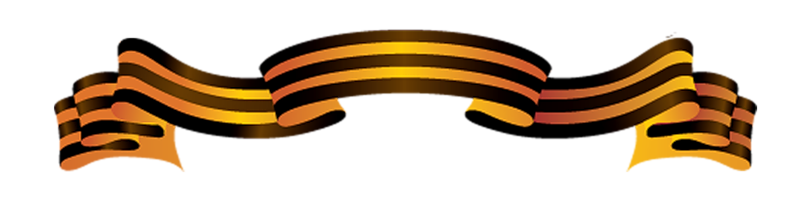 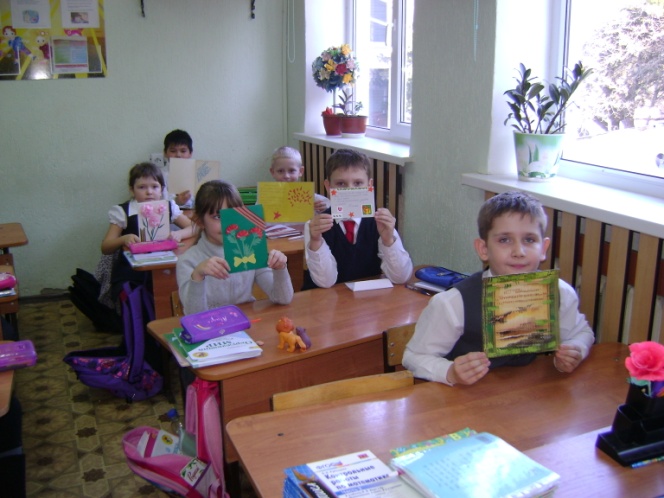 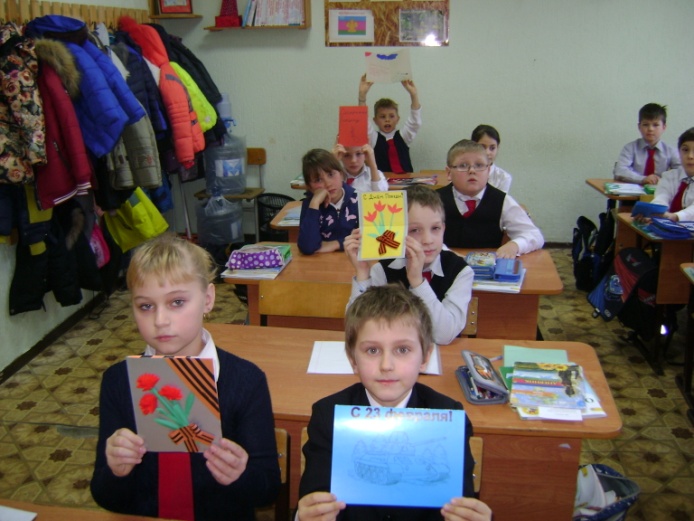 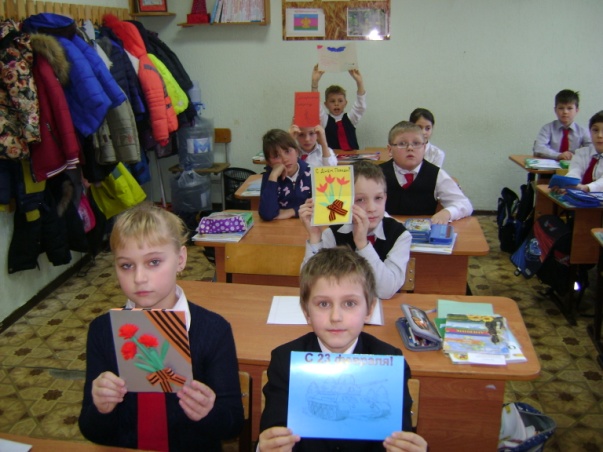 